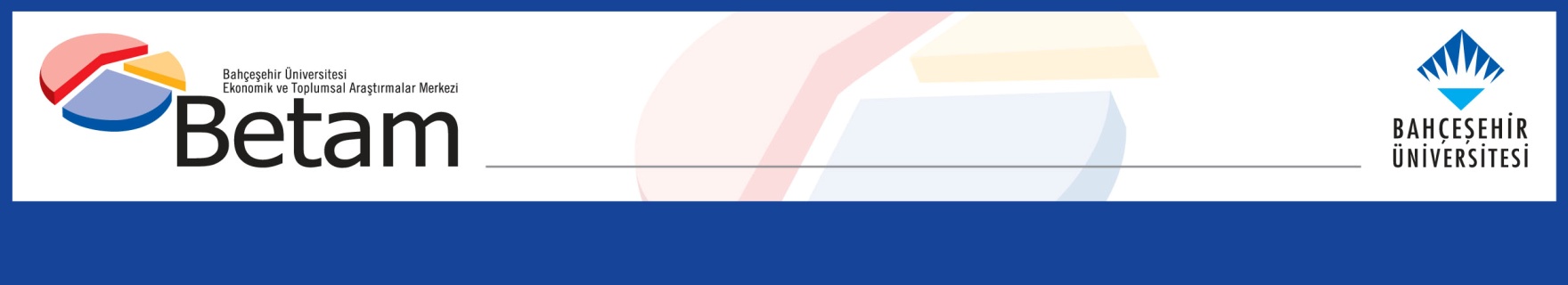 İSTİHDAM VE İŞGÜCÜNDE ARTIŞLAR YAVAŞLADI, İŞSİZLİK DÜŞTÜSeyfettin Gürsel*, Mehmet Cem Şahin**Yönetici Özeti Mevsim etkilerinden arındırılmış işgücü verilerine göre tarım dışı işsizlik oranı Ağustos 2020 döneminde Temmuz 2020 dönemine kıyasla 0,4 yüzde puan azalarak yüzde 15,4 olarak gerçekleşmiştir. Bu dönemde tarım dışı istihdam 258 bin kişi artarken, tarım dışı işgücü 182 bin kişi artmıştır. Sektörel verilere göre bütün sektörlerde istihdam artışları yaşanmıştır. İnşaat sektöründe 9 binlik istihdam artışı kaydedilirken, sanayi ve hizmetlerde de sırasıyla 106 ve 144 binlik istihdam artışı kaydedilmiştir. Mevsim etkilerinden arındırılmış verilere göre kadın istihdamındaki 94 binlik artışa karşılık, işgücünde 74 binlik artış yaşanmıştır. Mevsim etkilerinden arındırılmış kadın tarım dışı işsizlik oranı bu gelişme sonucunda 0,4 yüzde puan azalarak yüzde 18,6 seviyesine gerilemiştir. Erkek işgücü ve istihdamında sırasıyla 162 ve 213 binlik artış kaydedilmiştir. Bu gelişme sonucunda erkek tarım dışı işsizlik oranı yüzde 0,4 puan azalarak yüzde 14,1 olarak gerçekleşmiş, tarım dışı işsizlik oranındaki toplumsal cinsiyet farkı sabit kalmıştır.Tarım dışı işgücü ve istihdamda yükselişMevsim etkilerinden arındırılmış verilere göre Ağustos 2020 döneminde (Temmuz-Ağustos-Eylül) Temmuz 2020 dönemiyle (Haziran-Temmuz-Ağustos) kıyaslandığında tarım dışı işgücü 182 bin artarak 26 milyon 223 bine yükselmiştir. Bu gelişme sonucu tarım dışı işgücü seviyesi Şubat 2020 seviyesinden 598 bin daha aşağıda kalmıştır (26 milyon 822 bin).Tarım dışı istihdam ise 258 bin artarak 22 milyon 185 bin kişi olarak kaydedilmiştir (Şekil 1, Tablo 1). Temmuz 2020 tarım dışı istihdam seviyesi, Şubat 2020 seviyesinin halen 694 bin altındadır. Bu dönemde yavaşlayan işgücü ve istihdam artışı, Şubat 2020 seviyelerine dönüşün umulandan daha yavaş gerçekleşebileceğini ima etmektedir. Tarım dışı işsiz sayısı ise Şubat dönemine kıyasla 96 bin kişi fazladır (3 milyon 943 bine karşılık 4 milyon 38 bin), tarım dışı işsizlik oranı da yüzde 0,7 puan yüksektir (yüzde 14,7’ye karşılık yüzde 15,4). Mayıs 2020 döneminden itibaren işgücüne katılım ve istihdam oranında görülen artışlar Ağustos 2020 döneminde de devam etmiştir. İşgücüne katılım oranı Ağustos döneminde Temmuz dönemine kıyasla yüzde 49,3’ten yüzde 49,5’e yükselmişken, istihdam oranı yüzde 42,6’dan yüzde 43,0’a yükselmiştir. Yine de son bir yılda işgücüne katılım oranındaki kayıp 3,3 yüzde  puan, istihdam oranındaki kayıp ise 2,4 yüzde puandır (Şekil 2).Şekil 1 Mevsim etkilerinden arındırılmış tarım dışı işgücü, istihdam ve işsizlik oranı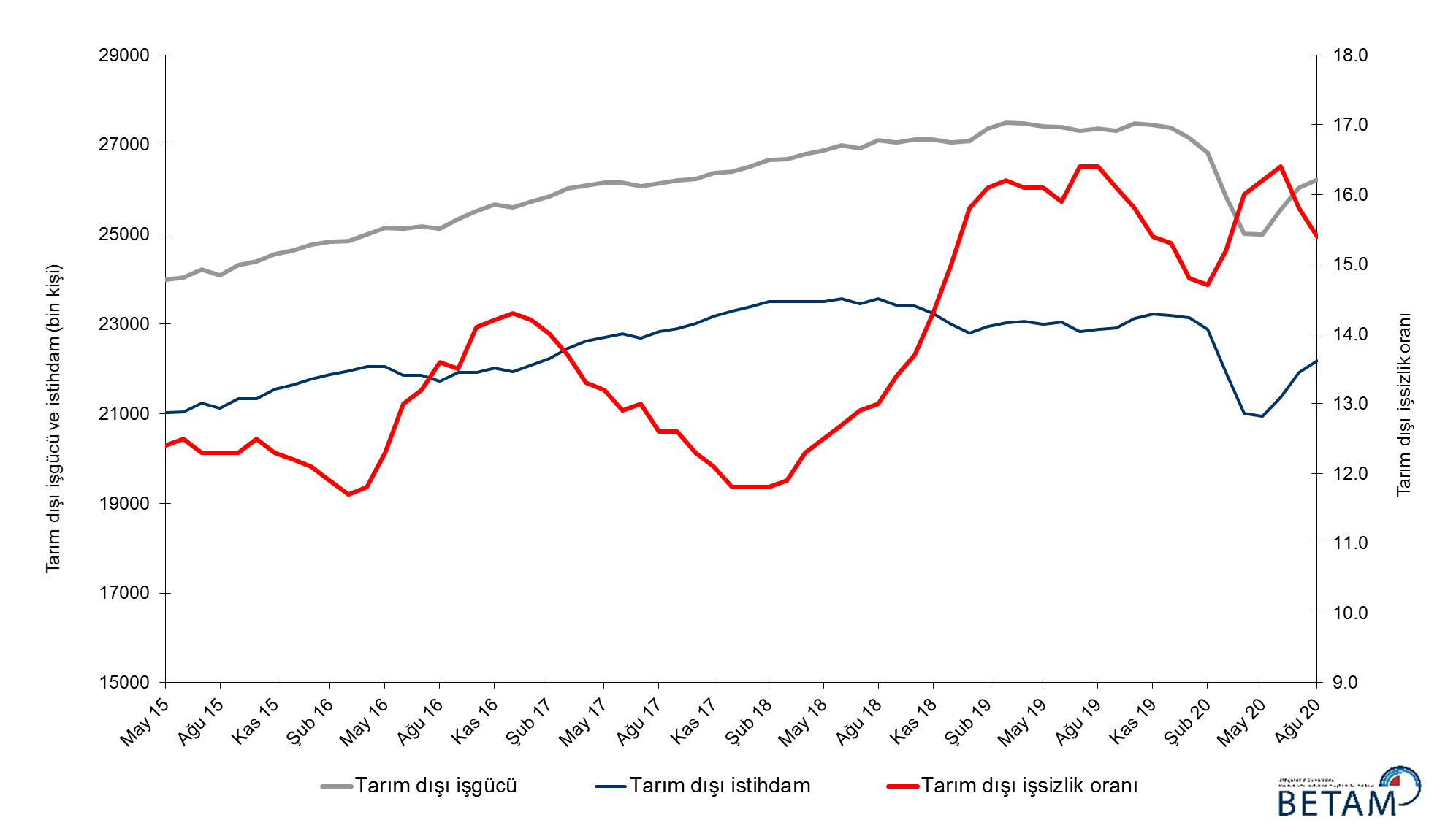 Kaynak: TÜİK, BetamŞekil 2 Mevsim etkilerinden arındırılmış işgücü, istihdam ve tarım dışı işsizlik oranı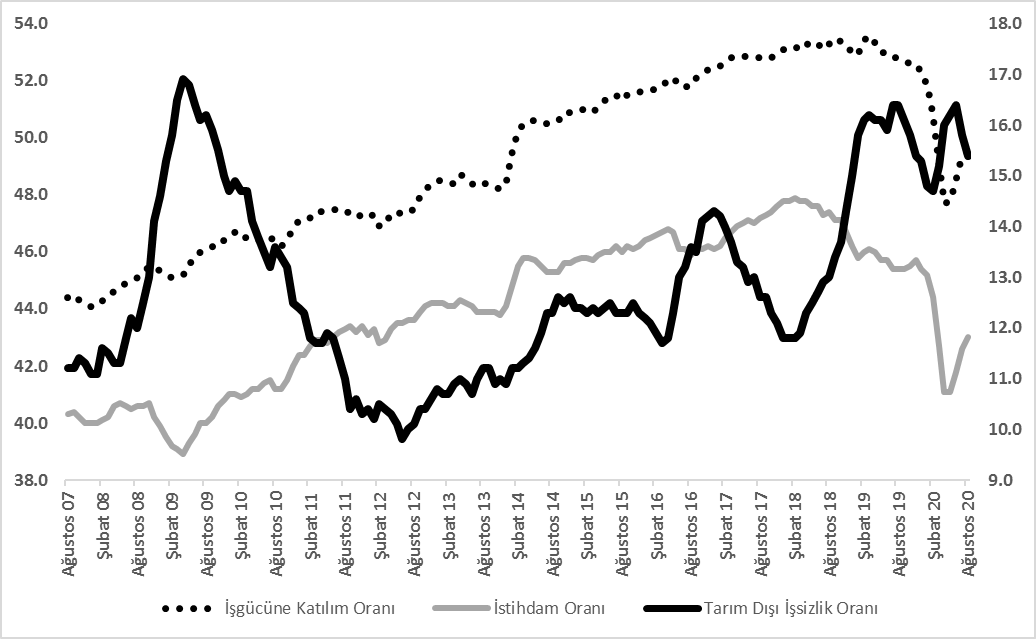 Kaynak: TÜİK, BetamÇalışmaya hazır olup iş aramayanlarda azalmaİşgücü tanım icabı istihdamdakiler ile iş arayanların (işsizler) toplamından ibarettir. İşgücündeki istisnai gelişme, işini kaybedenlerin ve ilk kez işgücü piyasasına girecek olanların bir bölümünün “iş bulamayacağını” düşünerek iş aramaktan vazgeçtiğini göstermektedir. Bu davranış önemli ölçüde TÜİK tarafından “iş bulma ümidi olmayanlar” ve “diğer” olarak sınıflandıranların sayısındaki artışa yansımaktadır. ‘‘İş bulma ümidi olmayanlar’’ sayısındaki Ocak 2019’dan beri süregelen ve pandemi döneminde ivmelenen artış, Haziran’da tersine dönmüşse de, Ağustos 2020 döneminde sadece 13 binlik bir düşüş göstermiştir. Öte yandan, iş aramayıp çalışmaya hazır olanların sayısında Ağustos döneminde 30 binlik yükseliş kaydedilmiştir. İş aramayıp çalışmaya hazır olanlar ile işsiz sayısının toplamı Temmuz dönemine kıyasla 59 bin kişi azalarak 8 milyon 225 bin kişi olarak kaydedilmiştir. Şekil 3 Mevsim etkilerinden arındırılmış işsiz sayısı, iş bulma ümidi olmayanlar ve toplamı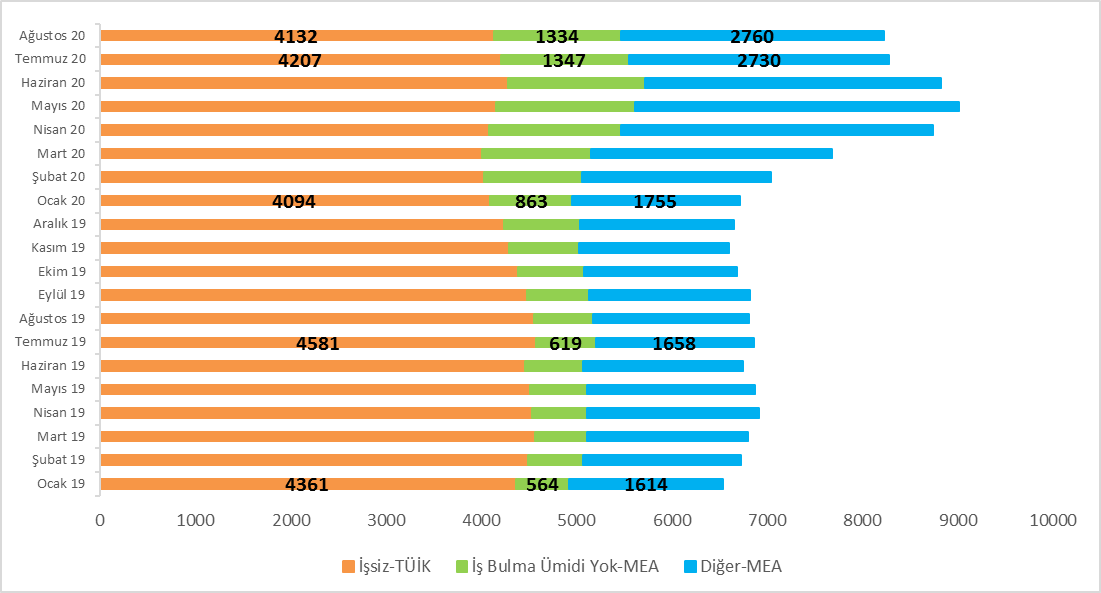 Kaynak: TÜİK, Betamİstihdam, tüm sektörlerde arttı, sanayi istihdamı Şubat 2020 seviyesine yaklaştıMevsimsellikten arındırılmış sektörel istihdam verilerine göre Ağustos 2020 döneminde Temmuz 2020 dönemine kıyasla tüm sektörlerde istihdam artışları kaydedilmiştir(Şekil 4, Tablo 2). İnşaat sektöründeki artış 9 binle sınırlı kalsa da inşaat istihdamı Şubat 2020 seviyesinin 72 bin üstündedir. Sanayi sektöründeki 106 binlik istihdam artışı sonucunda istihdam Şubat 2020 seviyesine yaklaşmıştır (Şubat 2020 : 5 milyon 593 bin, Ağustos 2020 : 5 milyon 460 bin). Hizmetler sektöründe ise istihdam artışı yavaşlamıştır (144 bin). Hizmetler istihdam seviyesi Şubat 2020 seviyesinin yüzde 4 gerisindedir (Şubat 2020: 15 milyon 737 bin, Ağustos 2020: 15 milyon 106 bin). Tarım istihdamında ise Temmuz dönemine kıyasla 22 binlik istihdam artışı kaydedilmiştir.Şekil 4 Sektörlerin istihdam değişimi (bin kişi)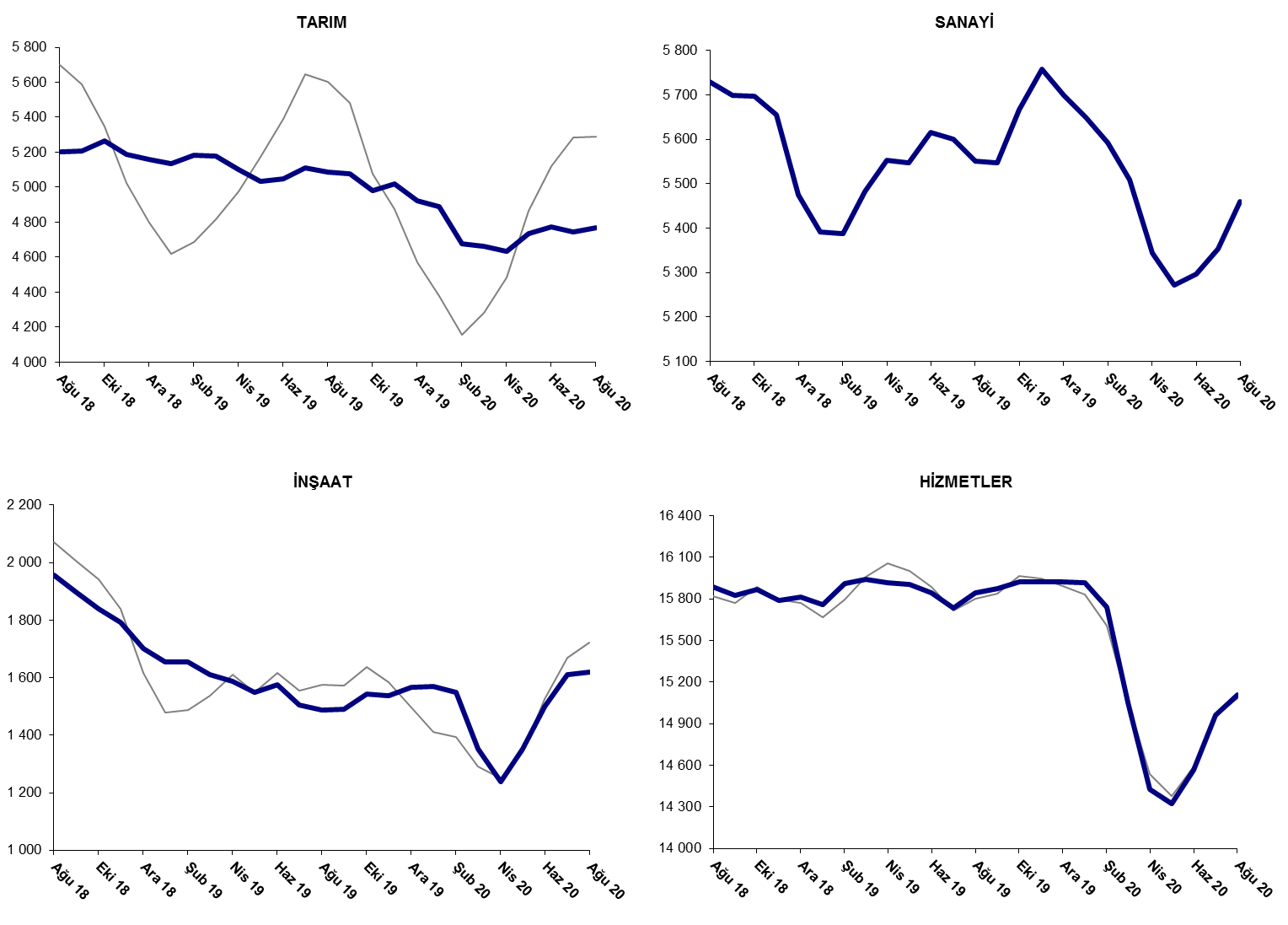 Kaynak: TÜİK, BetamArtışlara rağmen tarım dışı işgücü ve istihdam bir yıl önceki seviyelerinin bir hayli gerisindeAğustos 2020 döneminde bir önceki yılın aynı dönemine kıyasla yıllık istihdam kaybı 661 bindir (yüzde 2,9). Son bir yılda işgücünde 1 milyon 117 bin kayıp yaşanırken işsiz sayısı işgücündeki yüksek düşüş sonucu  456 bin azalmıştır. (Şekil 5).Şekil 5 Tarım dışı işgücü, istihdam ve işsiz sayısında yıllık değişimler
Kaynak: TÜİK,Betam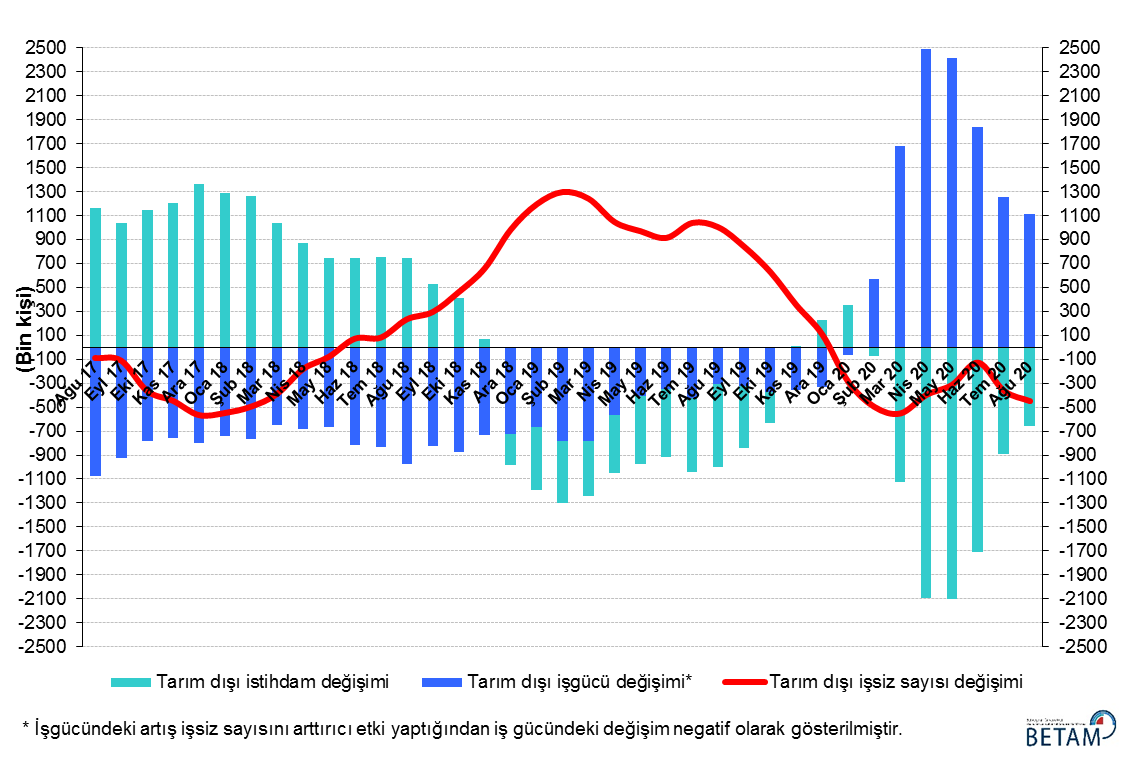 Kadın ve erkek işsizlik oranında düşüşŞekil 6’da mevsim etkilerinden arındırılmış kadın ve erkek tarım dışı işsizlik oranları verilmektedir. Ağustos 2020 döneminde kadınların tarım dışı işsizlik oranı Temmuz 2020’ye kıyasla 0,5 yüzde puan azalarak yüzde 18,6 olarak kaydedilmiştir. Erkeklerin işsizlik oranı ise 0,4 puan azalarak yüzde 14,1 olarak gerçekleşmiştir. Kadın işgücünde ve istihdamında sırasıyla 74 ve 94 binlik artış kaydedilirken, erkek işgücünde ve istihdamında sırasıyla 162 ve 213 binlik artış kaydedilmiştir. Hem kadınlarda hem de erkeklerde istihdamın işgücünden daha hızlı artması sonucu tarım dışı işsizlik oranında azalışlar kaydedilmiştir. (Tablo 3). Kadın ve erkek işsizlik oranındaki benzer düşüşler sonucu tarım dışı işsizlik oranlarındaki toplumsal cinsiyet farkı 0,1 yüzde puan azalarak 4,5 yüzde puana gerilemiştir.Şekil 6: Mevsim etkilerinden arındırılmış kadın ve erkek tarım dışı işsizlik oranları (%)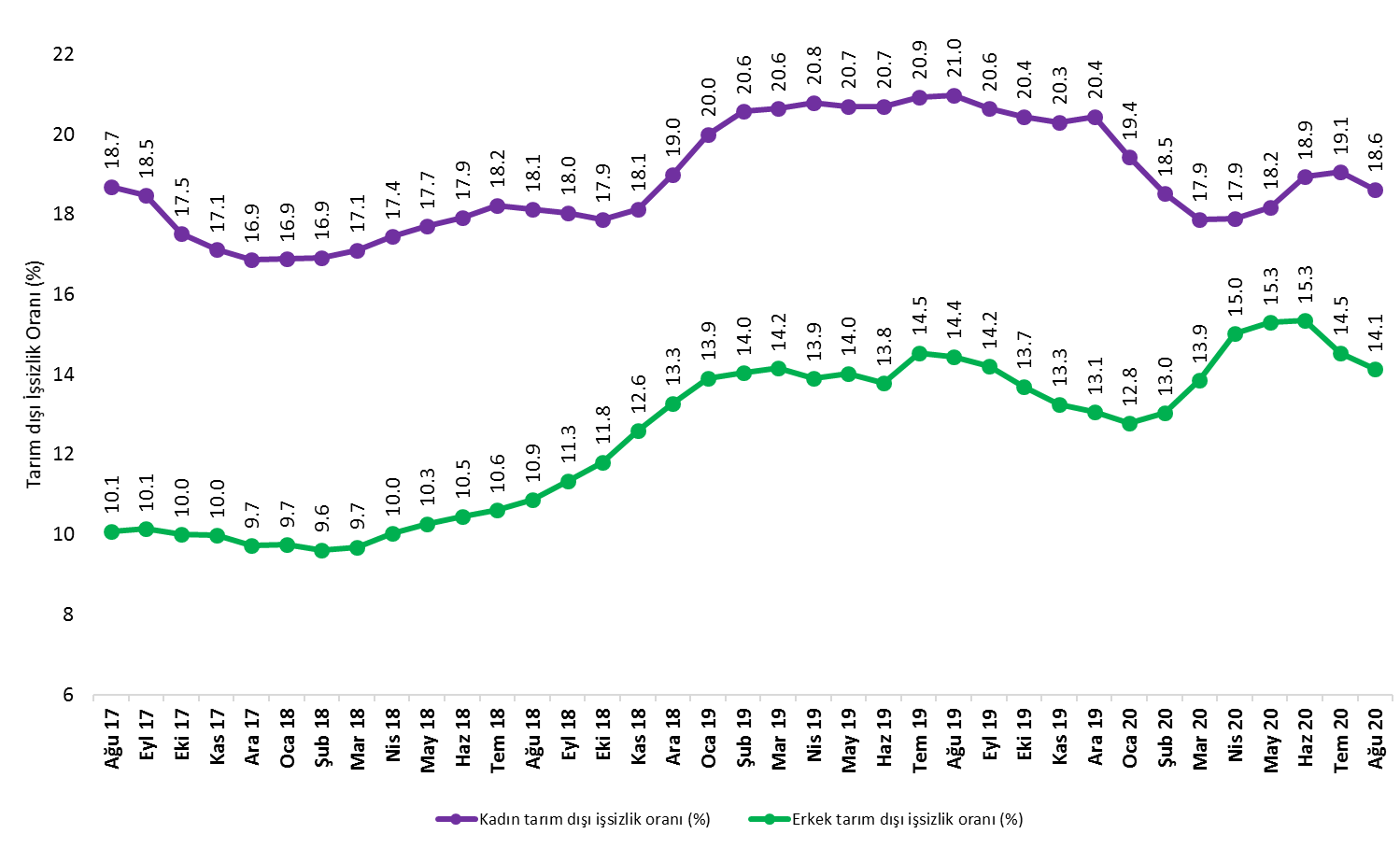 Kaynak: TÜİK,BetamTablo 1 Mevsim etkilerinden arındırılmış tarım dışı işgücü göstergeleri (bin kişi) *Kaynak: TÜİK, BetamTablo 2 Mevsim etkilerinden arındırılmış sektörel istihdam (bin kişi) *Kaynak: TÜİK, BetamTablo 3: Mevsim etkilerinden arındırılmış kadın ve erkek tarım dışı işgücü göstergeleri (bin kişi) Kaynak: TÜİK, BetamEk Tablo 1 Mevsim etkilerinden arındırılmış İKO, İO ve Tarım Dışı İşsizlik Oranı (%) Kaynak: TÜİKEk Tablo 2 Mevsim etkilerinden arındırılmış İşsiz Sayısı Ve İş Bulma Ümidi Olmayan Sayısı *Kaynak: TÜİK, Betamİşgücüİstihdamİşsizlikİşsizlik OranıAylık değişimlerAylık değişimlerAylık değişimlerAğustos 172613222839329312.6%İşgücüİstihdamİşsizlikEylül 172620422902330212.6%72639Ekim 172624323015322812.3%39113-74Kasım 172636523175319012.1%122160-38Aralık 172639923284311511.8%34109-75Ocak 182651823389312911.8%11910514Şubat 182665323508314511.8%13511916Mart 182668023505317511.9%27-330Nisan 182679723501329612.3%117-4121Mayıs 182686323505335812.5%66462Haziran 182698423557342712.7%1215269Temmuz 182691723445347212.9%-67-11245Ağustos 182709223570352213.0%17512550Eylül 182705123426362513.4%-41-144103Ekim 182712123405371613.7%70-2191Kasım 182711123234387714.3%-10-171161Aralık 182704522988405715.0%-66-246180Ocak 192708322804427915.8%38-184222Şubat 192735522951440416.1%272147125Mart 192748723034445316.2%1328349Nisan 192748023056442416.1%-722-29Mayıs 192741523001441416.1%-66-55-11Haziran 192739123036435515.9%-2435-59Temmuz 192731722837448016.4%-74-199125Ağustos 192736722879448816.4%50428Eylül 192730922912439716.1%-5933-92Ekim 192747423133434115.8%165221-56Kasım 192744423218422615.4%-2985-114Aralık 192737823189418915.3%-67-29-38Ocak 202715423135401914.8%-224-54-170Şubat 202682222879394314.7%-332-256-76Mart 202584621917392915.2%-976-962-14Nisan 202500721006400116.0%-838-91173Mayıs 202500120951405016.2%-6-5549Haziran 202555421363419116.4%553412141Temmuz 202604221927411515.8%488564-76Ağustos 202622322185403815.4%182258-76TarımSanayiİnşaatHizmetlerAylık değişimlerAylık değişimlerAylık değişimlerAylık değişimlerAğustos 1754645437215815244TarımSanayiİnşaatHizmetlerEylül 175487542121131536823-16-45124Ekim 1754685470208315462-1949-3094Kasım 175481547021231558213040120Aralık 175538551421731559757445015Ocak 1854845567219915623-54532626Şubat 1854565627219315688-2860-665Mart 1853955618216015727-61-9-3339Nisan 1853985650210815742332-5215Mayıs 1853255669206215774-7319-4632Haziran 1852795737204215778-4668-204Temmuz 1852505703195615786-29-34-868Ağustos 1852005730195615884-5027098Eylül 18520556981899158285-32-57-56Ekim 185264569618401586959-2-5941Kasım 1851875656179215786-77-40-48-83Aralık 1851575474170115814-30-182-9128Ocak 1951365392165615756-21-82-45-58Şubat 195182538816551590846-4-1152Mart 1951765482161115941-694-4433Nisan 1950995553158715916-7771-24-25Mayıs 1950345546154915907-65-7-38-9Haziran 1950475616157615844137027-63Temmuz 195109560015061573262-16-70-112Ağustos 1950885551148815841-21-49-18109Eylül 1950765546149015876-12-5235Ekim 1949815666154315925-951205349Kasım 19502057581538159223992-5-3Aralık 1949225699156615924-98-59282Ocak 2048895649157115914-33-505-10Şubat 2046755593154815737-214-56-23-177Mart 2046615508135315055-14-85-195-682Nisan 2046335344123714424-28-164-116-631Mayıs 2047345272135414325101-72117-99Haziran 20477152971499145673725145242Temmuz 2047455354161114962-2657112395Ağustos 2047675460162015106221069144Kadın İşgücüKadın İstihdam Kadın İşsizErkek İşgücü Erkek İstihdam Erkek İşsizAğustos 1776676234143318485166211864Eylül 1777286300142718490166151875Ekim 1777546395135918473166251849Kasım 1778306489134018532166831849Aralık 1778576532132518544167411803Ocak 1879486606134218591167781812Şubat 1879816630135018664168681795Mart 1879836618136618691168801811Nisan 1880366634140218740168601879Mayıs 1880756645143018778168491928Haziran 1880996647145218892169151977Temmuz 1880746602147118862168602001Ağustos 1881436667147618991169262064Eylül 1881206655146518934167862148Ekim 1882086741146718898166662232Kasım 1882266734149218869164922377Aralık 1883016724157718740162512489Ocak 1983876709167718685160852600Şubat 1984846739174518844161992646Mart 1985586792176718914162352679Nisan 1985166746177118940163062634Mayıs 1984586707175118936162802656Haziran 1984366690174618961163462614Temmuz 1983816626175518990162272762Ağustos 1983996637176219016162692748Eylül 1983506626172419003163042699Ekim 1984236701172219046164372609Kasım 1983706670170019073165452528Aralık 1983576649170819018165342485Ocak 2083036689161418853164422410Şubat 2081596648151118647162162431Mart 2078066410139617992154992494Nisan 2074636128133517501148722629Mayıs 2074846123136117482148082674Haziran 2077046244145917859151182741Temmuz 2079186409150918139155002639Ağustos 2079916503148818300157132587İşgücüne Katılım Oranıİstihdam OranıTarım Dışı İşsizlik OranıAğustos 1752.847.212.6Eylül 1752.947.312.6Ekim 1752.847.412.3Kasım 1753.047.612.1Aralık 1753.147.811.8Ocak 1853.147.811.8Şubat 1853.247.911.8Mart 1853.147.811.9Nisan 1853.347.812.3Mayıs 1853.247.612.5Haziran 1853.347.612.7Temmuz 1853.147.312.9Ağustos 1853.347.413.0Eylül 1853.247.113.4Ekim 1853.447.113.7Kasım 1853.246.714.3Aralık 1853.046.215.0Ocak 1952.945.815.8Şubat 1953.446.016.1Mart 1953.646.116.2Nisan 1953.346.016.1Mayıs 1953.045.716.1Haziran 1953.045.715.9Temmuz 1952.845.416.4Ağustos 1952.845.416.4Eylül 1952.745.416.1Ekim 1952.645.515.8Kasım 1952.645.715.4Aralık 1952.345.415.3Ocak 2051.845.214.8Şubat 2050.944.414.7Mart 2049.242.715.2Nisan 2047.741.116Mayıs 2047.841.116.2Haziran 2048.641.816.4Temmuz 2049.342.615.8Ağustos 2049.543.015.4İş Bulma Ümidi Yokİşsiz-TÜİKDiğerÜmidi Yok + İşsiz + DiğerMart 19548456216876798Nisan 19583453118046917Mayıs 19597451217616870Haziran 19611446016756746Temmuz 19619458116586858Ağustos 19614455716396811Eylül 19647448116986825Ekim 19694438816016683Kasım 19732429015816603Aralık 19793424316176653Ocak 20863409417556712Şubat 201025403419827041Mart 201143400825267677Nisan 201380408232808743Mayıs 201454415734029013Haziran 201442428231048828Temmuz 201347420727308284Ağustos 201334413227608225